Harold and Lionel Hawkins were born and bred in East Finchley. Their parents Mary and Percy were married in St James Muswell Hill in 1884, when Mary (originally born in Leeds) was living in Fortis Green and Percy (born in Wandsworth) was living in Highgate.Their fourth son Lionel was born in 1893 at 6 Park Hall Road, just five months after his elder brother Eric had died of diphtheria at the age of five. Two more sons were to arrive, and although the older boys were baptised at St James the family’s allegiances appear to have transferred to the new All Saints’ Church when the family moved to 52 Leicester Road. Later the family moved to 27 Durham Road. Percy gives his occupation as ‘insurance clerk’, but he was presumably not in the lowest rank as he was able to afford comfortable accommodation for this growing family, and domestic help for his wife.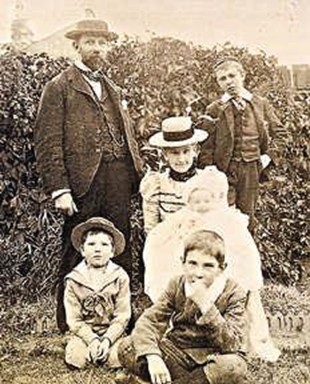 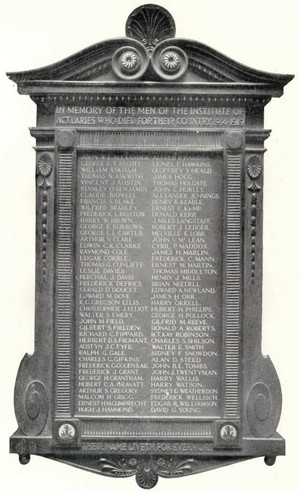 